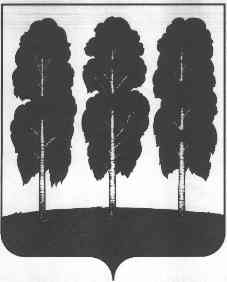 ГЛАВА БЕРЕЗОВСКОГО РАЙОНАХАНТЫ-МАНСИЙСКОГО АВТОНОМНОГО ОКРУГА-ЮГРЫПОСТАНОВЛЕНИЕот __________                                            	                                                          № ____пгт. БерезовоО назначении публичных слушаний по проекту решения Думы Березовского района «О бюджете  Березовского района на 2021 год  и плановый период 2022 и 2023 годов»На основании статьи 28 Федерального закона от 06 октября 2003 года № 131-ФЗ «Об общих принципах организации местного самоуправления в Российской Федерации», статьи 12 устава Березовского района, утвержденного решением Думы Березовского района от 15 апреля 2005 года № 338, решения Думы Березовского района от 19 сентября 2013 года № 341 «О положении об отдельных вопросах организации и осуществления бюджетного процесса в Березовском районе», решения Думы Березовского района от 15 марта 2017 года № 87 «Об утверждении Порядка организации и проведения публичных слушаний в Березовском районе»:1. Назначить публичные слушания по проекту решения Думы Березовского района «О бюджете Березовского района на 2021 год и плановый период 2022 и 2023 годов», внесенные по инициативе главы Березовского района, согласно приложению 1 к настоящему постановлению.2. Утвердить Порядок учета предложений по проекту решения Думы Березовского района «О бюджете Березовского района на 2021 год и плановый период 2022 и 2023 годов» и участия граждан в его обсуждении согласно приложению 2 к настоящему постановлению.3. Утвердить состав организационного комитета по проведению публичных слушаний согласно приложению 3 к настоящему постановлению.4. Установить, что предложения по вопросу, указанному в пункте 1 настоящего постановления, направляются в Комитет по финансам администрации Березовского района, по адресу: пгт. Березово, ул. Астраханцева, д.54, каб. 313, или на электронный адрес: komfin@berezovo.ru до 04 декабря 2019 года.5. В рамках публичных слушаний провести обсуждение по вопросу, указанному в пункте 1 настоящего постановления, 10 декабря 2020 года с 18-00 часов по адресу: пгт. Березово, ул. Астраханцева, д. 54 (зал заседаний, 4 этаж).6. Опубликовать настоящее постановление в газете «Жизнь Югры» и разместить на официальном веб-сайте органов местного самоуправления Березовского района.7. Настоящее постановление вступает в силу после его подписания.8. Контроль за исполнением настоящего постановления возложить на заместителя главы Березовского района, председателя Комитета С.В. Ушарову.Глава района				  		                                     В.И. ФоминПриложение 1к постановлению главы Березовского районаот ______2020 года №___ПроектДУМА БЕРЕЗОВСКОГО РАЙОНАХАНТЫ-МАНСИЙСКОГО АВТОНОМНОГО ОКРУГА – ЮГРЫРЕШЕНИЕот  __ декабря 2020 года			                                                       № __пгт. БерезовоО бюджете Березовского района на 2021 год и плановый период 2022 и 2023 годовВ соответствии с Бюджетным кодексом Российской Федерации, Федеральным Законом от 06 октября 2003 года № 131-ФЗ «Об общих принципах организации местного самоуправления в Российской Федерации», руководствуясь статьей 18 устава Березовского района, утвержденного решением Думы Березовского района от 15 апреля 2005 года № 338, Положением о бюджетном процессе в Березовском районе, утвержденным решением Думы Березовского района от 19 сентября 2013 года № 341, на основании прогноза социально-экономического развития Березовского района на 2021 - 2025 годы, учитывая результаты публичных слушаний,Дума района РЕШИЛА:Статья 1. Основные характеристики бюджета Березовского района на 2021 год и плановый период 2022 и 2023 годов1. Утвердить основные характеристики бюджета Березовского района (далее – бюджет района) на 2021 год:1) прогнозируемый общий объем доходов бюджета района в сумме 4 107 576,8 тыс. рублей, в том числе безвозмездные поступления на 2021 год в сумме 3 752 536,6 тыс. рублей согласно приложению 1 к решению;2) общий объем расходов бюджета района в сумме 4 117 306,2 тыс. рублей;3) дефицит бюджета района в сумме 9 729,4 тыс. рублей;4) верхний предел муниципального внутреннего долга Березовского района на 01 января 2022 года в сумме 150 977,1 тыс. рублей, в том числе верхний предел долга по муниципальным гарантиям Березовского района в сумме 0,0 тыс. рублей;5) объем расходов на обслуживание муниципального внутреннего долга района в сумме 105,6 тыс. рублей.2. Утвердить основные характеристики бюджета Березовского района на плановый период 2022 и 2023 годов:1) прогнозируемый общий объем доходов бюджета района на 2022 год в сумме 4 031 869,6 тыс. рублей и на 2023 год в сумме 3 966 191,6 тыс. рублей, в том числе безвозмездные поступления на 2022 год в сумме 3 676 933,5 тыс. рублей и на 2023 год в сумме 3 613 829,6 тыс. рублей согласно приложению 2 к решению;2) общий объем расходов бюджета района на 2022 год в сумме                  4 041 566,9 тыс. рублей и на 2023 год в сумме 3 975 735,2 тыс. рублей, в том числе условно утвержденные расходы на 2022 год в сумме 34 460,3 тыс. рублей и на 2023 год в сумме 69 051,6 тыс. рублей;3) дефицит бюджета района на 2022 год в сумме 9 697,3 тыс. рублей и на 2023 год в сумме 9 540,6 тыс. рублей;4) верхний предел муниципального долга Березовского района:- на 01 января 2023 года в сумме 150 977,1 тыс. рублей, в том числе верхний предел долга по муниципальным гарантиям Березовского района в сумме 0,0 тыс. рублей;- на 01 января 2024 года в сумме 150 977,1 тыс. рублей, в том числе верхний предел долга по муниципальным гарантиям Березовского района в сумме 0,0 тыс. рублей;5) объем расходов на обслуживание муниципального внутреннего долга района на 2022 год в сумме 117,1 тыс. рублей и на 2023 год в сумме 125,2 тыс. рублей.Статья 2. Главные администраторы доходов бюджета Березовского района и главные администраторы источников финансирования дефицита бюджета Березовского района1. Установить, что доходы бюджета Березовского района формируются в соответствии с действующим законодательством за счет федеральных, региональных и местных налогов и сборов, налогов, предусмотренных специальными налоговыми режимами, неналоговых доходов, а также доходов в соответствии с нормативами отчислений согласно Закону Ханты-Мансийского автономного округа - Югры от 10 ноября 2008 года № 132-оз «О межбюджетных отношениях в Ханты-Мансийском автономном округе - Югра», закону Ханты-Мансийского автономного округа - Югры о бюджете Ханты-Мансийского автономного округа - Югры на очередной финансовый год и плановый период.2. Утвердить перечень главных администраторов доходов бюджета Березовского района согласно приложению 3 к решению.3. Утвердить перечень главных администраторов источников финансирования дефицита бюджета Березовского района согласно приложению 4 к решению.Статья 3. Бюджетные ассигнования бюджета Березовского района1. Утвердить распределение бюджетных ассигнований по разделам, подразделам, целевым статьям (муниципальным программам Березовского района и непрограммным направлениям деятельности), группам и подгруппам видов расходов классификации расходов бюджета Березовского района:1) на 2021 год согласно приложению 5 к решению;2) на плановый период 2022 и 2023 годов согласно приложению 6 к решению.2. Утвердить распределение бюджетных ассигнований по целевым статьям (муниципальным программам Березовского района и непрограммным направлениям деятельности), группам и подгруппам видов расходов классификации расходов бюджета Березовского района:1) на 2021 год согласно приложению 7 к решению;2) на плановый период 2022 и 2023 годов согласно приложению 8 к решению.3. Утвердить распределение бюджетных ассигнований по разделам и подразделам классификации расходов бюджета Березовского района:1) на 2021 год согласно приложению 9 к решению;2) на плановый период 2022 и 2023 годов согласно приложению 10 к решению.4. Утвердить ведомственную структуру расходов бюджета Березовского района, в том числе в ее составе перечень главных распорядителей средств бюджета района:1) на 2021 год согласно приложению 11 к решению;2) на плановый период 2022 и 2023 годов согласно приложению 12 к решению.5. Утвердить общий объем бюджетных ассигнований на исполнение публичных нормативных обязательств:1) на 2021 год в сумме 34 513,0 тыс. рублей;2) на 2022 год в сумме 34 483,0 тыс. рублей;3) на 2023 год в сумме 25 595,0 тыс. рублей.6. Утвердить в составе расходов бюджета района резервный фонд администрации Березовского района:1) на 2021 год в сумме 6 000,0 тыс. рублей;2) на 2022 год в сумме 4 000,0 тыс. рублей;3) на 2023 год в сумме 10 000,0 тыс. рублей.Выделение и использование бюджетных ассигнований резервного фонда администрации Березовского района определяется в порядке, установленном нормативным правовым актом администрации Березовского района.7. Утвердить общий объем субвенций, получаемых из других бюджетов бюджетной системы Российской Федерации:1) на 2021 год в сумме 1 886 099,8 тыс. рублей;2) на 2022 год в сумме 1 878 426,5 тыс. рублей;3) на 2023 год в сумме 1 911 846,0 тыс. рублей.Утвердить распределение субвенций на выполнение отдельных государственных полномочий органов государственной власти автономного округа, а также отдельных государственных полномочий федеральных органов государственной власти:1) на 2021 год согласно приложению 13 к решению;2) на плановый период 2022 и 2023 годов согласно приложению 14 к решению.8. В рамках переданных полномочий Российской Федерации и Ханты-Мансийского автономного округа - Югры, расходы на оплату почтовой связи и банковских услуг, оказываемых банками, определяемыми администрацией района в установленном порядке, по выплате денежных средств гражданам в рамках обеспечения мер социальной поддержки могут осуществляться за счет соответствующих субвенций, предоставляемых бюджету района в порядке, установленном Правительством Ханты-Мансийского автономного округа- Югры.9. Утвердить общий объем субсидий, получаемых из других бюджетов бюджетной системы Российской Федерации:1) на 2021 год в сумме 689 933,6 тыс. рублей;2) на 2022 год в сумме 777 465,4 тыс. рублей;3) на 2023 год в сумме 676 922,6 тыс. рублей.Утвердить распределение субсидий главным распорядителям бюджетных средств:1) на 2021 год согласно приложению 15 к решению;2) на плановый период 2022 и 2023 годов согласно приложению 16 к решению.10. Установить, что в соответствии со статьей 78 Бюджетного кодекса Российской Федерации субсидии юридическим лицам (за исключением субсидий государственным (муниципальным) учреждениям), индивидуальным предпринимателям, а также физическим лицам - производителям товаров, работ, услуг, предоставляются из бюджета района в порядках, установленных администрацией Березовского района, на безвозмездной и безвозвратной основе в целях возмещения недополученных доходов и (или) финансового обеспечения (возмещения) затрат в связи с производством (реализацией) товаров (за исключением подакцизных товаров, кроме автомобилей легковых и мотоциклов, винодельческих продуктов, произведенных из выращенного на территории Российской Федерации винограда), выполнением работ, оказанием услуг в пределах бюджетных ассигнований и лимитов бюджетных обязательств, предусмотренных настоящим решением, на основании договоров (соглашений), заключаемых между главными распорядителями бюджетных средств и получателями указанных субсидий в соответствии с типовой формой, установленной финансовым органом муниципального образования для соответствующего вида субсидии. Субсидии в соответствии со статьей 78 Бюджетного кодекса Российской Федерации, могут предоставляться из бюджета района в соответствии с условиями и сроками, предусмотренными соглашениями о муниципально – частном партнерстве, концессионными соглашениями, заключенными в порядке, определенном соответственно законодательством о муниципально - частном партнерстве, законодательством Российской Федерации о концессионных соглашениях.11. Установить, что в соответствии со статьей 78.1 Бюджетного кодекса Российской Федерации в бюджете района на 2021 год и плановый период 2022 и 2023 годов предусмотрены бюджетные ассигнования на предоставление в соответствии с муниципальными правовыми актами администрации района:- субсидий некоммерческим организациям, не являющимися казенными учреждениями, грантов в форме субсидий, в том числе предоставляемых по результатам проводимых конкурсов;- субсидии некоммерческим организациям, не являющимися муниципальными учреждениями.12. Утвердить общий объем иных межбюджетных трансфертов, получаемых из других бюджетов бюджетной системы Российской Федерации:1) на 2021 год в сумме 20 537,6 тыс. рублей, в том числе межбюджетные трансферты бюджету района из бюджетов поселений на осуществление части полномочий по решению вопросов местного значения в соответствии с заключенными соглашениями в сумме 13 202,1 тыс. рублей;2) на 2022 год в сумме 7 265,9 тыс. рублей;3) на 2023 год в сумме 5 932,2 тыс. рублей.Утвердить распределение иных межбюджетных трансфертов между главными распорядителями бюджетных средств:1) на 2021 год согласно приложению 17 к решению;2) на плановый период 2022 и 2023 годов согласно приложению 18 к решению.13. Утвердить бюджетные ассигнования на осуществление бюджетных инвестиций в форме капитальных вложений в объекты муниципальной собственности, в том числе с учетом софинансирования, осуществляемого за счёт межбюджетных трансфертов из окружного бюджета в виде субсидий в составе ведомственной структуры расходов:1) на 2021 год согласно приложению 19 к решению;2) на плановый период 2022 и 2023 годов согласно приложению 20 к решению.14. Утвердить объем бюджетных ассигнований муниципального дорожного фонда Березовского района:1) на 2021 год в сумме 3 640,0 тыс. рублей;2) на 2022 год в сумме 3 640,0 тыс. рублей;3) на 2023 год в сумме 3 640,0 тыс. рублей.Утвердить смету муниципального дорожного фонда Березовского района:1) на 2021 год согласно приложению 21 к решению;2) на плановый период 2022 и 2023 годов согласно приложению 22 к решению.Статья 4. Особенности использования бюджетных ассигнованийна обеспечение деятельности органов местного самоуправленияи муниципальных учреждений Березовского района1. Органы местного самоуправления Березовского района не вправе принимать решения, приводящие к увеличению в 2021 году численности работников органов местного самоуправления, работников муниципальных учреждений, являющихся получателями бюджетных средств за исключением случаев принятия решений по перераспределению полномочий между уровнями бюджетной системы Российской Федерации и по вводу новых объектов капитального строительства.2. Рекомендовать органам местного самоуправления городских, сельских поселений Березовского района не принимать решения, приводящие к увеличению численности работников органов местного самоуправления и муниципальных учреждений, за исключением случаев, указанных в пункте 1 настоящей статьи.Статья 5. Межбюджетные трансферты Березовского района1. Утвердить общий объем межбюджетных трансфертов, предоставляемых из бюджета района другим бюджетам бюджетной системы Российской Федерации (бюджетам городских, сельских поселений района):1) на 2021 год в сумме 250 224,5 тыс. рублей;2) на 2022 год в сумме 235 588,4 тыс. рублей;3) на 2023 год в сумме 230 576,2 тыс. рублей.Утвердить распределение межбюджетных трансфертов бюджетам городских, сельских поселений:1) на 2021 год согласно приложению 23 к решению;2) на плановый период 2022 и 2023 годов согласно приложению 24 к решению.Распределение межбюджетных трансфертов бюджетам городских, сельских поселений осуществляется в соответствии с порядками, установленными Правительством Ханты-Мансийского автономного округа-Югры, нормативными правовыми актами Березовского района.2. Утвердить общий объем дотаций на выравнивание бюджетной обеспеченности поселений:1) на 2021 год в сумме 200 196,0 тыс. рублей;2) на 2021 год в сумме 199 051,5 тыс. рублей;3) на 2022 год в сумме 199 051,5 тыс. рублей.Направить на формирование общего объема дотаций на выравнивание бюджетной обеспеченности поселений собственные средства бюджета района в размере 2,7 процента на 2021 год. Объем дотаций на выравнивание бюджетной обеспеченности поселений за счет собственных средств бюджета района на плановый период 2022 и 2023 годов установить на уровне 2021 года. Утвердить распределение дотаций на выравнивание бюджетной обеспеченности городских, сельских поселений района из бюджета района для решения вопросов местного значения поселений в рамках муниципальной программы «Создание условий для эффективного управления муниципальными финансами»:1) на 2021 год согласно приложению 23 к решению;2) на плановый период 2022 и 2023 годов согласно приложению 24 к решению.3. Утвердить общий объем субвенций бюджетам городских и сельских поселений: 1) на 2021 год в сумме 2 947,9 тыс. рублей;2) на 2022 год в сумме 2 947,9 тыс. рублей;3) на 2023 год в сумме 3 021,8 тыс. рублей.Утвердить распределение субвенций бюджетам городских и сельских поселений:1) на 2021 год согласно приложению 23 к решению;2) на плановый период 2022 и 2023 годов согласно приложению 24 к решению.4. Утвердить общий объем иных межбюджетных трансфертов бюджетам городских и сельских поселений: 1) на 2021 год в сумме 47 080,5тыс. рублей;2) на 2022 год в сумме 33 588,9 тыс. рублей;3) на 2023 год в сумме 28 502,8 тыс. рублей.Утвердить распределение иных межбюджетных трансфертов бюджетам городских и сельских поселений:1) на 2021 год согласно приложению 23 к решению;2) на плановый период 2022 и 2023 годов согласно приложению 24 к решению.Установить, что в случаях, предусмотренных государственными программами Ханты-Мансийского автономного округа - Югры, муниципальными программами Березовского района, реализация отдельных мероприятий может быть передана органам местного самоуправления городских, сельских поселений с предоставлением им иных межбюджетных трансфертов в порядке, установленном Правительством Ханты-Мансийского автономного округа - Югры, администрацией Березовского района.5. Установить, что не использованные на 1 января 2021 года остатки межбюджетных трансфертов, полученных бюджетами городских, сельских поселений из бюджета района в форме иных межбюджетных трансфертов, имеющих целевое назначение, подлежат возврату в бюджет Березовского района в 2021 году:- в течение первых 3 рабочих дней – средства федерального бюджета;- в течение первых 10 рабочих дней – средства бюджета Ханты-Мансийского автономного округа – Югры.6. Утвердить объем межбюджетных трансфертов, передаваемых бюджету района из бюджетов городских, сельских поселений на осуществление части полномочий по решению вопросов местного значения в соответствии с заключенными соглашениями на 2021 год в сумме 13 202,1 тыс. рублей согласно приложению 25 к решению.Статья 6. Предоставление бюджетных кредитов1. В соответствии с Законом Ханты - Мансийского автономного округа – Югры от 22.02.2006 № 18-оз «О государственной финансовой поддержке досрочного завоза продукции (товаров) в районы и населенные пункты на территории Ханты - Мансийского автономного округа – Югры с ограниченными сроками завоза грузов» установить, что бюджетные кредиты из бюджета района предоставляются в пределах общего объема ассигнований, предусмотренных по источникам финансирования дефицита бюджета района для досрочного завоза продукции (товаров) в связи с ограниченными сроками доставки на срок до одного года в общей сумме:- на 2021 год - до 349 546,0 тыс. рублей, в том числе на срок, выходящий за пределы финансового года, в сумме 150 977,1 тыс. рублей;- на 2022 год - до 367 023,3 тыс. рублей, в том числе на срок, выходящий за пределы финансового года, в сумме 150 977,1 тыс. рублей;- на 2023 год - до 385 374,5 тыс. рублей, в том числе на срок, выходящий за пределы финансового года, в сумме 150 977,1 тыс. рублей Бюджетные кредиты предоставляются на условиях целевого использования, возмездности, срочности, возвратности.Бюджетные кредиты предоставляются на условиях оплаты процентов за пользование кредитом в размере 0,1 процента годовых.Срок возврата бюджетных кредитов не может превышать один год с момента их выдачи.Бюджетные кредиты могут быть предоставлены юридическим лицам, не имеющим просроченной (неурегулированной) задолженности по денежным обязательствам перед Березовским районом, а также неисполненной обязанности по уплате налогов, сборов, страховых взносов, пеней, штрафов, процентов, подлежащих уплате в соответствии с законодательством Российской Федерации о налогах и сборах.Бюджетный кредит предоставляется по письменному заявлению заемщика, направляемому в адрес администрации Березовского района.Перечень документов, прилагаемых к заявлению, а также порядок рассмотрения предоставления бюджетного кредита определяется нормативным правовым актом администрации Березовского района.Основанием для заключения договора является правовой акт администрации Березовского района о предоставлении бюджетных средств юридическим лицам с указанием заемщика, целей, сроков и условий предоставления бюджетного кредита.Целевое назначение предоставляемых бюджетных кредитов, условия и порядок их возврата, начисление и порядок уплаты процентов за пользование бюджетными средствами, ответственность заемщиков, а также иные обязательства сторон определяются договором бюджетного кредита в соответствии с законодательством Российской Федерации и муниципальными правовыми актами Березовского района.2. Установить, что в 2021 году бюджетные кредиты городским, сельским поселениям предоставляются из бюджета района в пределах общего объема ассигнований, предусмотренных по источникам финансирования дефицита бюджета района на эти цели, в сумме до 2 000 тыс. рублей на срок до одного года.Бюджетные кредиты городским, сельским поселениям предоставляются из бюджета Березовского района для следующих целей:1) для частичного покрытия дефицитов бюджетов,2) на покрытие временных кассовых разрывов, возникающих при исполнении местных бюджетов,3) на покрытие расходов, связанных с ликвидацией последствий стихийных бедствий и чрезвычайных ситуаций.Бюджетные кредиты предоставляются на условиях целевого использования, возмездности (по процентным кредитам), срочности, возвратности.Городские, сельские поселения не предоставляют обеспечение исполнения обязательств по возврату бюджетных кредитов.Бюджетные кредиты городским, сельским поселениям для частичного покрытия дефицитов бюджетов и покрытия временных кассовых разрывов, возникающих при исполнении бюджетов поселений, предоставляются на условиях оплаты процентов за пользование кредитом в размере 0,1 процента годовых.Бюджетные кредиты городским, сельским поселениям на покрытие расходов местных бюджетов, связанных с ликвидацией последствий стихийных бедствий и чрезвычайных ситуаций, предоставляются по ставке 0 процентов.Срок возврата городскими, сельскими поселениями бюджетных кредитов не может превышать один год с момента их выдачи.Бюджетные кредиты могут быть предоставлены городским, сельским поселениям, не имеющим просроченной задолженности по ранее предоставленным на возвратной основе бюджетным средствам.Бюджетный кредит предоставляется по письменному заявлению заемщика, направляемому в адрес администрации Березовского района.Перечень документов, прилагаемых к заявлению, а также порядок предоставления бюджетного кредита, использование и возврат определяется нормативным правовым актом администрации Березовского района.Основанием для заключения договора является правой акт администрации Березовского района о предоставлении бюджетных средств городским, сельским поселениям с указанием заемщика, целей, сроков и условий предоставления бюджетного кредита, за исключением договора на покрытие временного кассового разрыва, возникающего при исполнении местного бюджета, основанием, для заключения которого является решение Комитета по финансам администрации Березовского района.3. Установить, что администрация Березовского района вправе производить реструктуризацию денежных обязательств (задолженность по бюджетным кредитам) перед бюджетом Березовского района. Администрация Березовского района вправе принимать решение о реструктуризации денежных обязательств (задолженности по бюджетным кредитам) в части предоставления отсрочки по возврату основной суммы долга бюджетного кредита, на срок, не выходящий за пределы текущего финансового года.Правила (основания, условия и порядок) реструктуризации денежных обязательств (задолженности по бюджетным кредитам) в соответствии с настоящей статьей и законодательством Российской Федерации определяется нормативным правовым актом администрации Березовского района.Статья 7. Муниципальные внутренние заимствования Березовского района1. Утвердить программы муниципальных внутренних заимствований Березовского района:1) на 2021 год согласно приложению 26 к решению;2) на плановый период 2022 и 2023 годов согласно приложению 27 к решению.Статья 8. Отдельные операции по источникам внутреннего финансирования дефицита бюджета Березовского района1. Утвердить источники внутреннего финансирования дефицита бюджета Березовского района:1) на 2021 год согласно приложению 28 к решению;2) на плановый период 2022 и 2023 годов согласно приложению 29 к решению.Статья 9. Особенности исполнения бюджета Березовского района1. Комитет по финансам администрации Березовского района в соответствии с пунктом 2 статьи 20 Бюджетного кодекса Российской Федерации в случаях изменения состава и (или) функций главных администраторов доходов бюджета, а также изменения принципов назначения и присвоения структуры кодов классификации доходов вправе вносить изменения в перечень главных администраторов доходов бюджета района, а также в состав закрепленных за ними кодов классификации доходов бюджета на основании нормативного правового акта Комитета по финансам администрации Березовского района без внесения изменений в настоящее решение.2. Комитет по финансам администрации Березовского района в соответствии с пунктом 2 статьи 23 Бюджетного кодекса Российской Федерации в случаях изменения состава и (или) функций главных администраторов источников финансирования дефицита бюджета, а также изменения принципов назначения и присвоения структуры кодов классификации источников финансирования дефицитов бюджетов вправе вносить изменения в перечень главных администраторов источников финансирования дефицита бюджета района и в состав закрепленных за ними кодов классификации источников финансирования дефицита бюджета на основании нормативного правового акта Комитета по финансам администрации Березовского района без внесения изменений в настоящее решение.3. Комитет по финансам администрации Березовского района в соответствии с пунктом 8 статьи 217 Бюджетного кодекса Российской Федерации, пунктом 9 статьи 3 Положения об отдельных вопросах организации и осуществления бюджетного процесса в Березовском районе, вправе вносить в 2021-2023 годах изменения в показатели сводной бюджетной росписи бюджета района без внесения изменений в настоящее решение по следующим дополнительным основаниям:1) перераспределение субвенций, иных межбюджетных трансфертов, имеющих целевое назначение, по видам (в рамках одной формы межбюджетных трансфертов), городским, сельским поселениям.2) перераспределение бюджетных ассигнований, предусмотренных главным распорядителям средств бюджета района по соответствующим кодам классификации расходов бюджета на проведение отдельных мероприятий в рамках муниципальных программ района, и направление их городским и сельским поселениям в виде межбюджетных трансфертов в соответствии с порядками, установленными администрацией Березовского района;3) перераспределение бюджетных ассигнований, предусмотренных главным распорядителем бюджетных средств на предоставление муниципальным бюджетным и автономным учреждениям района субсидий на финансовое обеспечение выполнения муниципального задания на оказание муниципальных услуг (выполнение работ) и субсидий на цели, не связанные с финансовым обеспечением выполнения муниципального задания, между разделами, подразделами, целевыми статьями, подгруппами видов расходов классификации расходов бюджета;4) увеличение бюджетных ассигнований по разделам, подразделам, целевым статьям и видам расходов классификации расходов бюджетов за счет средств, образовавшихся в связи с экономией в текущем финансовом году бюджетных ассигнований (за исключением экономии, полученной при осуществлении закупок товаров, работ, услуг для муниципальных нужд и нужд бюджетных и автономных учреждений) на оказание муниципальных услуг (выполнение работ), в пределах общего объема бюджетных ассигнований, предусмотренных главному распорядителю средств бюджета района в текущем финансовом году на указанные цели;5) перераспределение бюджетных ассигнований между региональными проектами, обеспечивающими достижение целей, показателей и результатов федеральных проектов;6) перераспределение бюджетных ассигнований между муниципальными программами, подпрограммами (мероприятиями) муниципальных программ района, а также между их соисполнителями, за исключением случаев увеличения бюджетных ассигнований на функционирование органов местного самоуправления района, не связанных с их созданием, ликвидацией и реорганизацией (передачей полномочий);7) уменьшение бюджетных ассигнований при применении мер бюджетного принуждения в случаях, предусмотренных главой 30 Бюджетного кодекса Российской Федерации;8) уменьшение бюджетных ассигнований при несоблюдении органами местного самоуправления городских, сельских поселений условий предоставления межбюджетных трансфертов из бюджета района, определенных бюджетным законодательством Российской Федерации, а также при нарушении предельных значений, установленных пунктом 3 статьи 92.1 и пунктом 3 статьи 107 Бюджетного кодекса Российской Федерации;9) увеличение (уменьшение) бюджетных ассигнований на основании правовых актов Российской Федерации, Ханты - Мансийского автономного округа - Югры, доведение предельного объема оплаты денежных обязательств за счет межбюджетных трансфертов, предоставляемых из федерального бюджета и бюджета автономного округа;10) перераспределение бюджетных ассигнований между муниципальными программами района на сумму распределения окружных средств, поступающих в виде единой субвенции или субсидии;11) перераспределение бюджетных ассигнований по соответствующим кодам классификации расходов бюджета на сумму средств поступивших межбюджетных трансфертов из федерального или окружного бюджета, а также в целях обеспечения в бюджете района условий предоставления межбюджетных трансфертов из федерального и окружного бюджета;12) изменение бюджетной классификации расходов бюджета района без изменения целевого направления средств;13) увеличение бюджетных ассигнований на сумму не использованных по состоянию на 1 января текущего финансового года остатков средств дорожного фонда Березовского района для последующего использования на те же цели;14) в случае сокращения бюджетных ассигнований по отдельным кодам бюджетной классификации расходов бюджета Березовского района по предоставлению информации главных распорядителей бюджетных средств Березовского района, в связи с образованием экономии по использованию бюджетных ассигнований, в том числе экономии по итогам проведения торгов, закупок товаров, работ, услуг в ходе исполнения местного бюджета Березовского района, и резервирования их по коду вида расходов 870 «Резервные средства»;15) в случае исполнения судебных актов, предусматривающих обращение взыскания на средства бюджета и (или) предусматривающих перечисление этих средств в счет оплаты судебных издержек.4. Бюджетные ассигнования на осуществление бюджетных инвестиций в объекты капитального строительства и на приобретение социальных объектов недвижимого имущества муниципальной собственности района, за исключением объектов, софинансирование которых осуществляется за счёт межбюджетных субсидий, отражаются в составе сводной бюджетной росписи района суммарно по соответствующему виду расходов.5. Бюджетные инвестиции в объекты капитального строительства осуществляются в соответствии с Перечнем строек и объектов, порядок формирования и реализация которого устанавливается администрацией Березовского района.6. Открытие и ведение лицевых счетов для бюджетных и автономных учреждений, созданных на базе имущества, находящегося в собственности Березовского района осуществляются в Комитете по финансам администрации Березовского района в установленном им порядке.7. Субсидии в соответствии со статьей 78 Бюджетного кодекса (в том числе в виде взносов в уставные капиталы юридических лиц) на финансовое обеспечение деятельности, в связи с производством (реализацией) товаров, подлежат перечислению на лицевые счета, открытые в Комитете по финансам администрации Березовского района, на расчетные счета или корреспондентские счета, открытые получателями субсидий в учреждениях Центрального банка Российской Федерации или кредитных организациях в установленном им порядке.8. Установить, что решения и иные нормативные правовые акты района, влекущие дополнительные расходы за счет средств бюджета района на 2021 год, а также сокращающие доходную базу, реализуются и применяются только при наличии соответствующих источников дополнительных поступлений в бюджет района и (или) при сокращении расходов по конкретным статьям бюджета района на 2021 год, а также после внесения соответствующих изменений в настоящее решение.9. Установить, что в случае невыполнения доходной части бюджета района в 2021 году в первоочередном порядке подлежат финансированию следующие социально-значимые статьи расходов:1) оплата труда с начислениями на выплаты по оплате труда;2) оплата коммунальных услуг;3) расходы на социальное обеспечение;4) приобретение продуктов питания;5) расходы на обслуживание муниципального долга.Финансирование иных расходных обязательств производить пропорционально в пределах, поступающих в бюджет района доходов.10. Разрешить администрации Березовского района осуществлять списание признанной безнадежной к взысканию задолженности перед бюджетом района:- по средствам, выданным на возвратной основе, процентам за пользование ими, пеням и штрафам;- по иным обязательствам юридического лица, индивидуального предпринимателя без образования юридического лица и физического лица.Установить, что списание задолженности осуществляется в соответствии с порядком (правилами), установленным администрацией Березовского района.11. В целях снижения размера дефицита бюджета Березовского района, упорядочения механизма освоения средств бюджета Березовского района в ходе исполнения расходной части бюджета Березовского района, в течение 2021 года, установить запрет на использование средств экономии, полученной при осуществлении закупок товаров, работ, услуг для муниципальных нужд и нужд бюджетных и автономных учреждений за счет средств, в том числе за счет средств субсидий на финансовое обеспечение выполнение муниципального задания и за счет средств субсидий на иные цели, за исключением экономии по целевым средствам, поступившим из бюджета автономного округа и (или) федерального бюджета.Использование суммы экономии бюджетных средств, полученной по итогам осуществления закупок товаров, работ, услуг, возможно после принятия соответствующего решения представительным органом Березовского района о перераспределении экономии, путем внесения изменения в настоящее решение о бюджете.Статья 10. Вступление в силу настоящего решения, контроль за его исполнением1. Настоящее решение подлежит официальному опубликованию в газете «Жизнь Югры» и вступает в силу с 01 января 2021 года.2. Контроль за выполнением решения возложить на постоянную комиссию по бюджету, налогам и финансам Думы Березовского района (Антипин А.Б.).Председатель Думы Березовского района                                                                           В.П. НовицкийГлава Березовского района       				  	                   В.И. ФоминПриложение 2к постановлению главы Березовского района от ______2020 №___Порядокучета предложений по проекту решения Думы Березовского района«О бюджете Березовского района на 2021 год и плановый период 2022 и 2023 годов», и участия граждан в его обсужденииПорядок организации и проведения публичных слушаний в Березовском районе утвержден решением Думы Березовского района от 15 марта 2017 года № 87.Участниками публичных слушаний по проекту решения Думы Березовского района «О бюджете Березовского района на 2021 год и плановый период 2022 и 2023 годов», (далее – Проект решения о бюджете) могут быть все заинтересованные жители Березовского района, эксперты, представители органов местного самоуправления, общественных объединений и иные лица, принимающие участие в публичных слушаниях.Предложения и замечания по вышеуказанному проекту решения Думы Березовского района о бюджете принимаются организационным комитетом по проведению публичных слушаний до 04 декабря 2020 года (включительно) со дня официального опубликования (обнародования) информационного сообщения о проведении публичных слушаний.Предложения и замечания по Проекту решения о бюджете направляются в письменной форме или в форме электронного документа в организационный комитет по проведению публичных слушаний по адресу: 628140, Ханты-Мансийский автономный округ – Югра, пгт. Березово, ул. Астраханцева, д. 54, каб. 313, или на электронный адрес: komfin@berezovo.ru до 04 декабря 2020 года (включительно) с указанием фамилии, имени, отчества (последнее – при наличии), даты рождения, адреса места жительства и контактного телефона жителя Березовского района, внесшего предложения по обсуждаемому проекту.Контактный телефон организационного комитета по проведению публичных слушаний 2-19-30.	Проведение публичных слушаний по Проекту решения о бюджете состоится 10 декабря 2020 года в 18-00 часов по адресу: пгт. Березово, ул. Астраханцева, д. 54 (зал заседания, 4 этаж).	За один час до начала и на всем протяжении публичных слушаний организационный комитет по проведению публичных слушаний регистрирует участников публичных слушаний с указанием фамилии, имени, отчества, адреса места жительства, контактного телефона участника публичных слушаний.Приложение 3к постановлению главы Березовского района от ______2020 №___Составорганизационного комитета по проведению публичных слушанийЛист согласованияк проекту постановления главы района: «О назначении публичных слушаний по проекту решения Думы Березовского района «О бюджете Березовского района на 2021 год и плановый период 2022 и 2023 годов»Проект постановления администрации района вносит: зам.председателя, зав.отделом бюджетного планирования и сводного анализа комитета по финансам Гельвер Светлана АлександровнаДата:  19.11.2020г.   Личная подпись: _______________   Телефон: 2-19-30Рассылка:                       Комитет по финансам – 1 экз.	   Дума Березовского района - 1 экз.Чечеткина Ирина Викторовна заместитель главы Березовского района,                                                                         председатель организационного комитетаУшарова Светлана Валерьевна    заместитель главы Березовского района,                                                                                                                   председатель Комитета по финансам администрации Березовского района,                               заместитель председателя орг. комитетаПеткевич Надежда Григорьевна            главный специалист отдела бюджетного планирования и сводного анализа Комитета по финансам администрации Березовского районасекретарь орг. комитетаЧлены оргкомитета:Шехирева Светлана Михайловна                         председатель Общественного советапри Комитете по финансам администрации Березовского района (по согласованию)Ермачкова Татьяна Николаевна          заместитель начальника юридическо - правового управления администрации Березовского районаМилосердова Хелена Викторовназаведующий отделом планирования доходов                           и учета долговых обязательств                                                                                              Комитета по финансам администрации Березовского районаФилоненко Светлана Васильевназаместитель заведующего отделом бюджетного планирования и сводного анализа Комитета по финансам администрации Березовского районаФамилия, инициалы, должностьДатапоступленияДатапоступленияПодпись,дата выдачиПодпись,дата выдачиЗамечанияЗамечанияБилаш С.Ю. -  первый заместитель главы Березовского районаГельвер С.А. - и.о. председателя комитета Чечёткина И.В. – заместитель главы Березовского районаТитов С.Н. – заместитель главы Березовского района, председатель комитета Кудряшов Г.Г. – заместитель главы Березовского района,  управляющий делами администрации Березовского района.Безряднова Ю.С. – председатель комитета по экономической политикеГиззатулина Н.Ю. – начальник юридическо-правового управления.Экспертиза юридическо-правового управленияЭкспертиза юридическо-правового управленияЭкспертиза юридическо-правового управленияЭкспертиза юридическо-правового управленияЭкспертиза юридическо-правового управленияЭкспертиза юридическо-правового управленияЭкспертиза юридическо-правового управленияРаботник комитета по экономической политике, проводивший ОРВ:__________________________                   (Ф.И.О.)Работник комитета по экономической политике, проводивший ОРВ:__________________________                   (Ф.И.О.)Работник прокуратуры Березовского района проводивший экспертизу:_________________________               (Ф.И.О.)Работник прокуратуры Березовского района проводивший экспертизу:_________________________               (Ф.И.О.)